Facial Plastic Surgery7373 France Ave SSte 508Edina, MN 55435 MEDICAL HISTORYPlease Fill in Completely Date: ___________________1. Patient Name: ________________________________________________________ 2. Birthdate:_____________________________ Sex:      Male          Female 3. Name and address of primary physician:_____________________________________________________________________________________________________________4. Date of last examination:___________________5. Are you under the care of a physician?     Yes        No          If yes, for what reason_________________________________________________6. List all medication(s), drugs or herbal supplements you are presently taking:7. Do you use tobacco or smoke?       Yes          No 8. What surgeries have you had and/or have you been advised of the need for any type of surgery?_________________________________________________________________________________________________________________________________________9. (Women) Are you pregnant?           Yes         No           If yes, how long?_________10. Do you have any allergies?            Yes         No          If yes, please list all allergies:    Penicillin     Latex     Local Anesthetic       Other____________________________________    ________________________________________________________________________________11. Do you have, or have you ever had:Heart Disease             		Yes	No	High Cholesterol	Yes	No	Circulatory problems		Yes     No	Anemia			Yes	No	Heart Murmur			Yes	No	Arthritis			Yes	NoRheumatic fever			Yes	No	Asthma or hay fever	Yes	NoCongenital heart defects		Yes	No	Back problems		Yes	NoAbnormal blood pressure		Yes	No	Chemical dependency	Yes	NoDiabetes			Yes	No	Fainting spells		Yes	NoExcessive urination or thirst	Yes	No	Glaucoma		Yes	NoSeizure disorder			Yes	No	Headaches (frequent)	Yes	NoExposure to the AIDS virus	Yes	No	Jaundice		Yes	NoExcessive or prolonged bleeding	Yes	No	Anxiety			Yes	NoStroke				Yes	No	Cancer			Yes	No                                                                      Page 1 of 2                                               Initials: ________Prosthetic implant		Yes	No	Specific Type & Treatment ________Tuberculosis or lung disease	Yes	No	 ______________________________Hepatitis     -   Type_______	Yes	No	Sinus trouble		Yes	NoStrep Throat   When_______	Yes	No	Thyroid problem		Yes	NoSexually transmitted disease	Yes	No	Tonsillitis		Yes	NoHerpes Simplex (Cold Sores)	Yes	No	Ulcers			Yes	NoIf you answered yes to any of these questions please explain here___________________________________________________________________________________________________________________________________________________________________12. Have you had any other serious illness, hospitalization or accident?	Yes	No13. Is there anything else we should know about your medical history?_______________________________________________________________________________________Patient Signature____________________________ Date__________________________Guardian’s name: ________________________ Guardian’s Signature: ____________________ Date: ______Recorded by_______________________________ M.D. Signature_________________                                                                         Page 2 of 2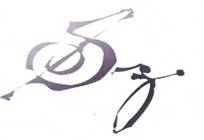 Medication Name:Dose:Date Started:Reason for Taking: